September 2023Imperial War Museum ManchesterDear Parents/ Carers,As part of our topic study about World War II, we are going to visit the Imperial War Museum at The Quays in Manchester on Friday 17th November 2023. We aim to leave school at 9.10am and return before the end of the school day at 3.15pm. Your child will need a packed lunch, snack and a drink (no fizzy drinks, or glass bottles, please). Please ensure your child wears school uniform for our trip to the museum. Also, please can your child bring a waterproof coat due to the time of year.  The cost of this trip is £13.00, the payment and consent can be accessed and completed via your online Scopay account.  Please complete by Tuesday 2nd October to secure your child’s place.If you have any queries regarding this trip, please do not hesitate to contact me.Yours sincerely,Mr Scott 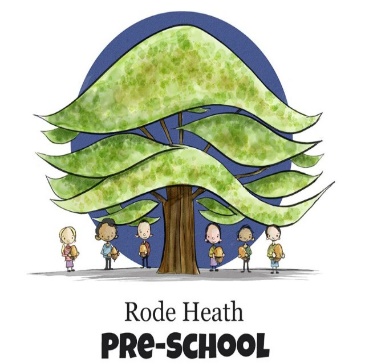 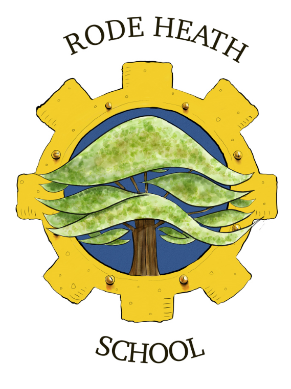 